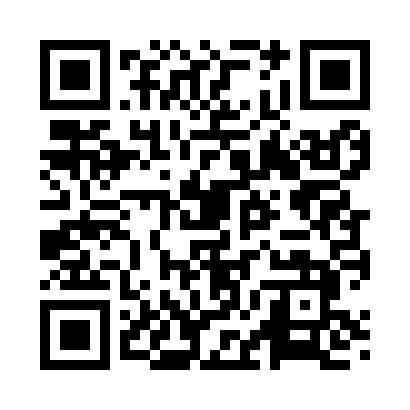 Prayer times for Quinault, Washington, USAMon 1 Jul 2024 - Wed 31 Jul 2024High Latitude Method: Angle Based RulePrayer Calculation Method: Islamic Society of North AmericaAsar Calculation Method: ShafiPrayer times provided by https://www.salahtimes.comDateDayFajrSunriseDhuhrAsrMaghribIsha1Mon3:215:231:195:339:1611:182Tue3:215:231:205:339:1611:183Wed3:225:241:205:339:1511:174Thu3:225:251:205:339:1511:175Fri3:235:261:205:339:1411:176Sat3:235:261:205:339:1411:177Sun3:245:271:205:339:1311:178Mon3:245:281:215:339:1311:179Tue3:255:291:215:339:1211:1610Wed3:255:301:215:339:1211:1611Thu3:275:311:215:339:1111:1412Fri3:295:321:215:339:1011:1313Sat3:305:331:215:339:1011:1114Sun3:325:341:215:329:0911:1015Mon3:345:351:215:329:0811:0816Tue3:365:361:225:329:0711:0717Wed3:375:371:225:329:0611:0518Thu3:395:381:225:319:0511:0319Fri3:415:391:225:319:0411:0120Sat3:435:401:225:319:0311:0021Sun3:455:411:225:319:0210:5822Mon3:475:421:225:309:0110:5623Tue3:495:431:225:309:0010:5424Wed3:515:441:225:298:5910:5225Thu3:535:461:225:298:5810:5026Fri3:555:471:225:298:5610:4827Sat3:575:481:225:288:5510:4628Sun3:595:491:225:288:5410:4429Mon4:015:511:225:278:5310:4230Tue4:035:521:225:278:5110:4031Wed4:055:531:225:268:5010:38